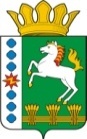 КОНТРОЛЬНО-СЧЕТНЫЙ ОРГАН ШАРЫПОВСКОГО РАЙОНАКрасноярского краяЗаключениена проект Постановления администрации Новоалтатского сельсовета «О внесении изменений в постановление администрации Новоалтатского сельсовета от 30.10.2013 № 82-п «Об утверждении муниципальной программы Новоалтатского сельсовета     «Развитие культуры» (в ред. от 21.01.2014 № 2-п, от 30.06.2014 № 43-п, от 26.08.2014 № 57-п, от 31.03.2015 № 33-п, от 29.06.2015 № 51-п, от 29.01.2016 № 7-п, от 07.08.2016 № 52-п,  от 28.09.2016 № 100-п, от 14.12.2016 № 128-п, от 16.12.2016 № 134-п)25 сентября 2017 год 								   № 90Настоящее экспертное заключение подготовлено Контрольно – счетным органом Шарыповского района на основании ст. 157 Бюджетного  кодекса Российской Федерации, ст. 9 Федерального закона от 07.02.2011 № 6-ФЗ «Об общих принципах организации и деятельности контрольно – счетных органов субъектов Российской Федерации и муниципальных образований», ст. 15 Решения Шарыповского районного Совета депутатов от 20.09.2012 № 31/289р «О внесении изменений и дополнений в Решение Шарыповского районного Совета депутатов от 21.06.2012 № 28/272р «О создании Контрольно – счетного органа Шарыповского района» (в ред. от 20.03.2014 № 46/536р, от 25.09.2014 №51/573р, от 26.02.2015 № 56/671р) п.1.2.3 Соглашения от 01.01.2015г. «О передаче Контрольно-счетному органу Шарыповского района полномочий Контрольно-счетного органа Новоалтатского сельсовета по осуществлению внешнего муниципального финансового контроля», и в соответствии со стандартом организации деятельности Контрольно – счетного органа Шарыповского района СОД 2 «Организация, проведение и оформление результатов финансово – экономической экспертизы проектов Решений Шарыповского районного Совета депутатов и нормативно – правовых актов по бюджетно – финансовым вопросам и вопросам использования муниципального имущества и проектов муниципальных программ» утвержденного приказом Контрольно – счетного органа Шарыповского района от 16.12.2013 № 29.Представленный на экспертизу проект Постановления администрации Новоалтатского сельсовета «О внесении изменений в постановление администрации Новоалтатского сельсовета от 30.10.2013 № 82-п «Об утверждении муниципальной программы Новоалтатского сельсовета «Развитие культуры» (в ред. от 21.01.2014 № 2-п, от 30.06.2014 № 43-п, от 26.08.2014 № 57-п, от 31.03.2015 № 33-п, от 29.06.2015 № 51-п, от 29.01.2016 № 7-п, от 07.08.2016 № 52-п, от 28.09.2016 № 100-п, от 14.12.2016 № 128-п, от 16.12.2016 № 134-п)  направлен в Контрольно – счетный орган Шарыповского района 25 сентября 2017 года, разработчиком данного проекта Постановления является администрация Новоалтатского сельсовета Шарыповского района.Основанием для разработки муниципальной программы являются:- статья 179 Бюджетного кодекса Российской Федерации;- постановление администрации Новоалтатского сельсовета от 26.07.2013 года № 53-п «Об утверждении Порядка принятия решений о разработке  муниципальных программ Новоалтатского сельсовета, их формировании и реализации»;- распоряжение администрации Новоалтатского сельсовета от 31.07.2013  № 33-р «Об утверждении перечня муниципальных программ Новоалтатского сельсовета». Ответственный исполнитель администрация Новоалтатского сельсовета.Соисполнители муниципальной программы отсутствуют.Подпрограммой муниципальной программы является подпрограмма «Народное творчество и культурно-досуговая деятельность».Цель муниципальной программы - создание условий для развития и реализации культурного и духовного потенциала населения.Задача муниципальной программы - сохранение и развитие художественных традиций, и создание равных условий для культурного развития населения.Мероприятие проведено 25 сентября 2017 года.В ходе подготовки заключения Контрольно – счетным органом Шарыповского района были проанализированы следующие материалы:- паспорт муниципальной программы Новоалтатского сельсовета «Развитие культуры»;- Постановление администрации Новоалтатского сельсовета «О внесении изменений в постановление администрации Новоалтатского сельсовета от 30.10.2013 № 82-п «Об утверждении муниципальной программы Новоалтатского сельсовета «Развитие культуры» (в ред. от 21.01.2014 № 2-п, от 30.06.2014 № 43-п, от 26.08.2014 № 57-п, от 31.03.2015 № 33-п, от 29.06.2015 № 51-п, от 29.01.2016 № 7-п, от 07.08.2016 № 52-п, от 28.09.2016 № 100-п, от 14.12.2016 № 128-п, от 16.12.2016 № 134-п).Рассмотрев представленные материалы к проекту Постановления муниципальной программы «Развитие культуры» Новоалтатского сельсовета установлено следующее:В соответствии с проектом Постановления по муниципальной программе «Развитие культуры» подпрограммы «Народное творчество и культурно-досуговая деятельность» происходит изменение по строке (пункту) «Информация по ресурсному обеспечению программы, в том числе в разбивке по источникам финансирования, по годам реализации программы» после внесения изменений строка  будет читаться:Уменьшение бюджетных ассигнований по муниципальной программе в сумме 4 256 512,91 руб. (17,58%) за счет снесения изменений в подпрограмму 1 «Народное творчество и культурно – досуговая деятельность», в том числе:- за счет средств краевого бюджета увеличение бюджетных ассигнований в сумме 40 892,09 руб. (132,19%) по мероприятию «Средства на повышение размера оплаты труда основного и административно – управленческого персонала учреждений культуры, подведомственных муниципальным органам управления в области культуры»;- на основании уведомления от главного распорядителя бюджетных средств уменьшены бюджетные ассигнования за счет средств бюджета поселения в сумме 4 157 405,00 руб. (17,30%) по мероприятию «Предоставление субсидий МБУК «Новоалтатская ЦКС» на финансовое обеспечение выполнения муниципального задания», из них: 2017 год – 599 205,00 руб. (7,48%), 2018 год – 1 779 100,00 руб. (22,21%), 2019 год - 1 779 100,00 руб. (22,21%);- за счет внебюджетных источников уменьшение бюджетных ассигнований  в сумме 140 000,00 руб. по мероприятию «Обеспечение деятельности (оказание услуг) подведомственных учреждений за счет средств приносящей доход деятельности», из них: 2017 год – 40 000,00 руб. (80,00%), 2018 год – 50 000,00 руб. (100,00%), 2019 год – 50 000,00 руб. (100,00%);В связи с заключенным соглашением с администрацией Шарыповского района от 15.06.2017 № 128 о  передаче осуществления части полномочий органов местного самоуправления перераспределены денежные средства по подпрограмме 1 «Народное творчество и культурно-досуговая деятельность» муниципальной программы за счет средств бюджета поселения с мероприятия «Предоставление субсидии МБУК "Новоалтатская ЦКС" на финансовое обеспечение выполнения муниципального задания» на мероприятие «Предоставление межбюджетных трансфертов бюджету муниципального района на исполнение переданных полномочий по созданию условий для организации досуга и обеспечения жителей поселения услугами организаций культуры на территории Новоалтатского сельсовета»:- 2017 год в сумме 1 979 539,35 руб.;- 2018 год в сумме 6 229 700,00 руб.;- 2019 год в сумме 6 229 700,00 руб.На основании выше изложенного Контрольно – счетный орган Шарыповского района предлагает администрации Новоалтатского сельсовета принять проект Постановления администрации Новоалтатского сельсовета«О внесении изменений в постановление администрации Новоалтатского сельсовета от 30.10.2013 № 82-п «Об утверждении муниципальной программы Новоалтатского сельсовета «Развитие культуры» (в ред. от 21.01.2014 № 2-п, от 30.06.2014 № 43-п, от 26.08.2014 № 57-п, от 31.03.2015 № 33-п, от 29.06.2015 № 51-п, от 29.01.2016 № 7-п, от 07.08.2016 № 52-п от 28.09.2016 № 100-п, от 14.12.2016 № 128-п,  от 16.12.2016 № 134-п).Председатель Контрольно – счетного органа 							Г.В. СавчукАудитор Контрольно – счетного органа							И.В. ШмидтРесурсное обеспечение  муниципальной программы Предыдущая редакцияПредлагаемая редакция (проект Постановления)Ресурсное обеспечение  муниципальной программы Планируемое финансирование программных мероприятий  составляет 24 207 335,00 руб., в том числе за счет средств:краевого бюджета 30 935,00 руб., из них:2017 год – 30 935,00 руб.;2018 год – 0,00 руб.;2019 год – 0,00 руб.бюджета поселения 24 026 400,00 руб., из них:2017 год – 8 008 800,00 руб.;2018 год – 8 008 800,00 руб.;2019 год – 8 008 800,00 руб.Внебюджетных источников 150 000,00 руб., из них:2017 год – 50 000,00 руб.;2018 год – 50 000,00 руб.;2019 год -  50 000,00 руб.Планируемое финансирование программных мероприятий  составляет 19 950 822,09 руб., в том числе за счет средств:краевого бюджета 71 827,09 руб., из них:2017 год – 71 827,09 руб.;2018 год – 0,00 руб.;2019 год – 0,00 руб.бюджета поселения 19 868 995,00 руб., из них:2017 год – 7 409 595,00 руб.;2018 год – 6 229 700,00 руб.;2019 год – 6 229 700,00 руб.Внебюджетных источников 10 000,00 руб., из них:2017 год – 10 000,00 руб.;2018 год – 0,00 руб.;2019 год -  0,00 руб.